       					                    ΚΑΤΕΠΕΙΓΟΝ - ΕΚΛΟΓΙΚΟ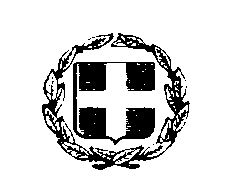 ΕΛΛΗΝΙΚΗ ΔΗΜΟΚΡΑΤΙΑ			    	                    Αθήνα, 17 Ιούνιου 2023 ΥΠΟΥΡΓΕΙΟ ΕΣΩΤΕΡΙΚΩΝ				                    Αριθ. πρωτ.:53966ΓΕΝΙΚΗ ΓΡΑΜΜΑΤΕΙΑ ΕΣΩΤΕΡΙΚΩΝ ΚΑΙ ΟΡΓΑΝΩΣΗΣΓΕΝΙΚΗ ΔΙΕΥΘΥΝΣΗ ΕΣΩΤΕΡΙΚΩΝ ΚΑΙ 	ΗΛΕΚΤΡΟΝΙΚΗΣ ΔΙΑΚΥΒΕΡΝΗΣΗΣΔΙΕΥΘΥΝΣΗ ΕΚΛΟΓΩΝ																                                                   	    ΠΡΟΣ:Ταχ. Δ/νση: Ευαγγελιστρίας 2	   	                	1. Προέδρους και ΕισαγγελείςΤαχ. Κώδικας: 101 83, Αθήνα			                ΠρωτοδικώνΠληροφορίες:  Π. Παναγιωτόπουλος	                 	    (Μέσω περιφερειακών ενοτήτωνΤηλέφωνο: 2131361138	    	                 		    έδρας νομών)e-mail: p.panagiotopoulos@ypes.gr           		2. Περιφερειακές ενότητες                 		                                                                           έδρας νομών								    (Δ/νση Διοικητικού Οικονομικού)								3. Περιφέρειες - Έδρες τους ΘΕΜΑ: «Παρεχόμενες εκπτώσεις ναυτιλιακών εταιρειών για τους μετακινούμενους δικαστικούς αντιπροσώπους, κατά τις βουλευτικές εκλογές της  25ης Ιουνίου 2023»(ΣΥΜΠΛΗΡΩΜΑΤΙΚΟ Ι)Σχετικά με τη μετακίνηση των δικαστικών αντιπροσώπων κατά τις επερχόμενες Βουλευτικές εκλογές της 25ης Ιουνίου 2023, σας γνωρίζουμε ότι οι κάτωθι εταιρείες ενημέρωσαν με σχετικά έγγραφά τους το Υπουργείο Εσωτερικών για τα ακόλουθα:-  Η εταιρεία ΠΑΝΑΓΙΑ ΔΑΦΝΙΩΤΙΣΣΑ ΝΑΥΤΙΚΗ ΕΤΑΙΡΕΙΑ χορηγεί 30% έκπτωση (ατομικά εισιτήρια) στους αντιπροσώπους των δικαστικών αρχών και στους εφόρους δικαστικών αντιπροσώπων, για τις μετακινήσεις τους από 22/6/2023 έως 27/6/2023 κατά τις βουλευτικές εκλογές της 25ης Ιουνίου 2023.Οι ενδιαφερόμενοι μπορούν να απευθύνονται στα κεντρικά λιμενικά πρακτορεία για την έκδοση των εισιτηρίων τους με την παρεχόμενη έκπτωση επιδεικνύοντας τα σχετικά έγγραφα της ανάληψης της υπηρεσίας.- Η εταιρεία SARONIC FERRIES παρέχει 30% έκπτωση στον ακέραιο ναύλο των Δικαστικών Αντιπροσώπων και των Εφόρων Δικαστικών Αντιπροσώπων καθώς και 20% στο ναύλο των Ι.Χ. οχημάτων τους που θα ταξιδέψουν από Παρασκευή 23/6/2023 έως Δευτέρα 26/6/2023 για τις Βουλευτικές εκλογές της 25ης Ιουνίου με τα Ε/Γ-Ο/Γ πλοία της στις γραμμές Σαρωνικού.Η έκπτωση θα χορηγείται από τα Κεντρικά Πρακτορεία της SARONIC FERRIES στους λιμένες δραστηριοποίησης της. Πληροφορίες και στοιχεία επικοινωνίας είναι διαθέσιμες στο www.sf.gr.Απαραίτητη προϋπόθεση για την χορήγηση της έκπτωσης είναι – κατά την έκδοση των εισιτηρίων – οι αντιπρόσωποι της Δικαστικής Αρχής και οι Έφοροι να προσκομίζουν το αντίγραφο του διορισμού τους.Τα λιμάνια που προσεγγίζουν τα πλοία της εταιρείας είναι: Αίγινα, Αγκίστρι, Μέθανα, Πόρος.                                 Ο ΓΕΝΙΚΟΣ ΓΡΑΜΜΑΤΕΑΣ                                     ΕΣΩΤΕΡΙΚΩΝ ΚΑΙ ΟΡΓΑΝΩΣΗΣ						                 ΜΙΧΑΛΗΣ Ι. ΣΤΑΥΡΙΑΝΟΥΔΑΚΗΣ ΕΣΩΤΕΡΙΚΗ ΔΙΑΝΟΜΗ:1. Γραφείο Υπουργού2. Γραφείο Γενικού Γραμματέα Εσωτερικών και Οργάνωσης3. Γραφείο Υπηρεσιακής Γραμματέως4. Γενική Διεύθυνση Εσωτερικών και Ηλεκτρονικής	Διακυβέρνησης5. Διεύθυνση Προϋπολογισμού και Οικονομικής Διαχείρισης     Τμήμα Προϋπολογισμού και Δημοσιονομικών Αναφορών